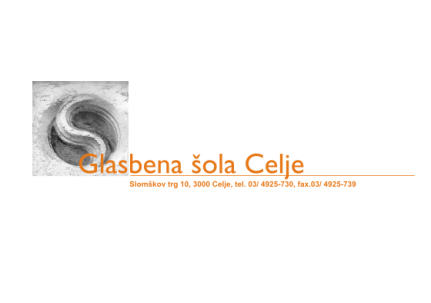 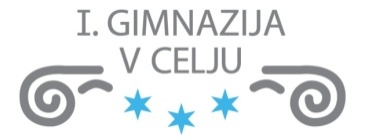 PROŠNJA ZA PRIZNANJE OPRAVLJENE OBVEZNOSTI ZA PREDMET V PROGRAMU GLASBENA GIMNAZIJA oziroma VZPOREDNO GLASBENO IZOBRAŽEVANJA,  MODUL B: PETJE, INSTRUMENT Na podlagi dokazil o opravljenih izpitih/obveznostih pri predmetu ____________________________, ki sem jih opravil-a na __________________________________, prosim za priznanje opravljenih (šola)obveznosti  za predmet ___________________________________________ v programu glasbene gimnazije/vzporednega glasbenega izobraževanja, (ustrezno obkroži)modul B - petje, instrument.Prošnjo uveljavljam za _____ letnik glasbene gimnazije/vzporednega glasbenega izobraževanja, modul B, smer petje instrument.Prošnji prilagam ustrezna dokazila.Za več informacij o priznavanju opravljenih obveznosti lahko kontaktirate go. Metko Lipovšek na Glasbeni šoli Celje. E-Mail: p.ravnatelja@siol.net; telefonska številka: 03-492-57-38Kraj in datum:						IME IN PRIIMEK DIJAKA:_____________________				_____________________________							PODPIS ZAKONITEGA  ZASTOPNIKA:							_____________________________PROŠNJI UGODIL / NI UGODIL:dr. Anton Šepetavc, prof.___________________________